A Musician or a Magician?Word ListGame: Word Search - sh’n soundFind 9 words that end in the sh’n sound and circle them.Make sure to choose the proper ending – cian, tion or sion – for each word.Be careful, it’s a bit tricky! Answer key:Dan is eight and he loves music.“Perhaps one day I’ll be a musician.”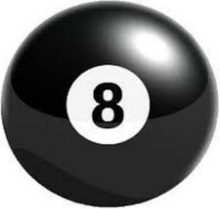 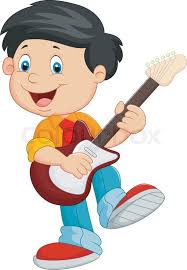 Thinking about it he says“But I also love magic, so perhaps I’ll be a magician.”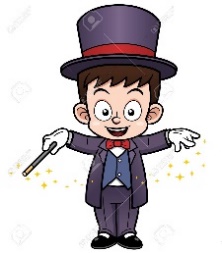 “What should I do?” he asks his neighbor Bill the electrician.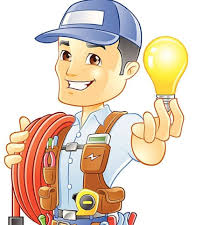 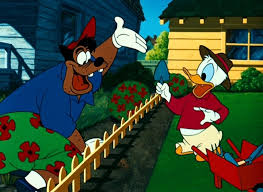 “Music and magic are fun” says Bill, “but I think you should follow my tradition and become some kind of technician.”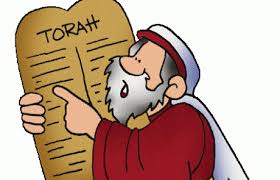 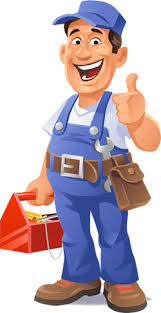 “No thanks, Bill. That’s not for me. Perhaps my father the physician can help me to decide.”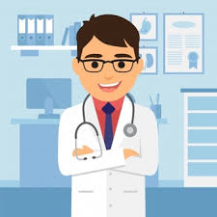 “Dad, what should I be, a musician or a magician?”“Son, like me you need a profession with a good pension. I think you would be a wonderful pediatrician or obstetrician.”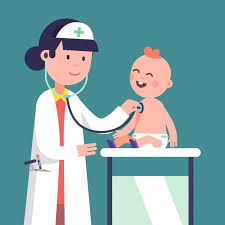 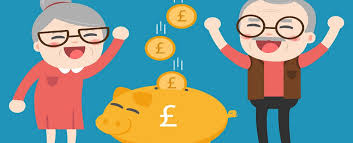 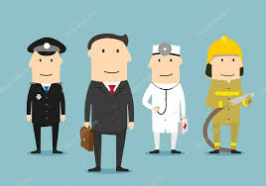 Shaking his head, he whispers to himself “it’s time to ask Mom the politician.”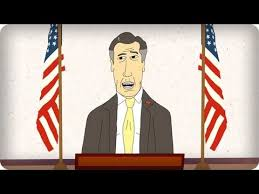 “Mom, what should I do? I can’t decide. Should I be a musician or a magician?”Smiling she says, “Dan, you should be a musical magician.”Smiling back at his mother he says, “Mom, I always like your advice.”1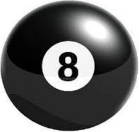 eight2musician3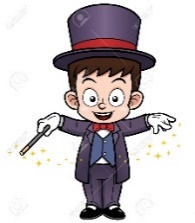 magician4neighbor5electrician6tradition7technician8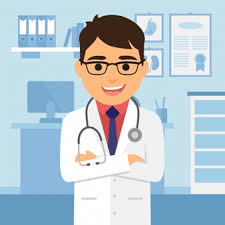 physician9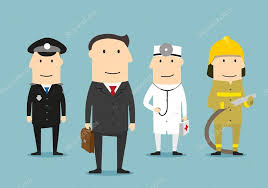 profession10pension11pediatrician12politicianshokstechnitionelectritionnajmmutgfawgzionlrtupolititionschassdraeffycbynquimagicianioianpcrujahphysicianitesenlemguabdeaalriiapentionfnzetjckoeogydupfecioiilynscwiptptssaoonxsadvorermhnlpnboixslayiojscraetcolidocgftkorvtmdntimiddevfilhsatitnaypksegyarcicisnarousbbdgulioitradisionahranrvexmtioawroxnphysitiondnalypmagitionsedreimshokstechnitionelectritionnajmmutgfawgzionlrtupolititionschassdraeffycbynquimagicianioianpcrujahphysicianitesenlemguabdeaalriiapentionfnzetjckoeogydupfecioiilynscwiptptssaoonxsadvorermhnlpnboixslayiojscraetcolidocgftkorvtmdntimiddevfilhsatitnaypksegyarcicisnarousbbdgulioitradisionahranrvexmtioawroxnphysitiondnalypmagitionsedreim